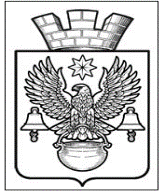 ПОСТАНОВЛЕНИЕАДМИНИСТРАЦИИКОТЕЛЬНИКОВСКОГО ГОРОДСКОГО ПОСЕЛЕНИЯКОТЕЛЬНИКОВСКОГО МУНИЦИПАЛЬНОГО   РАЙОНАВОЛГОГРАДСКОЙ ОБЛАСТИ 19.02.2024                                                                                                          №  132Об утверждении реестра муниципальных услуг органов местного самоуправленияКотельниковского городского поселенияКотельниковского муниципального районаВолгоградской области     В целях обеспечения доступа физических и юридических лиц к достоверной и актуальной информации о муниципальных услугах Котельниковского городского поселения Котельниковского муниципального района Волгоградской области ,в  соответствии с Федеральным законом от 07.07.2010 года № 210-ФЗ « Об организации предоставления государственных и муниципальных услуг «, руководствуясь Федеральным законом от 06.10.2003 г. № 131-ФЗ «Об общих принципах организации местного самоуправления в РФ», Уставом Котельниковского городского поселения, Администрация Котельниковского городского поселения ,постановляет :1.Утвердить реестр муниципальных услуг  органов местного самоуправления Котельниковского городского поселения Котельниковского муниципального района Волгоградской области (Приложение №1).2. Признать утратившим силу Постановление администрации Котельниковского городского поселения от 05.02.2024г. № 90 « Об утверждении реестра муниципальных услуг  органов местного самоуправления Котельниковского городского поселения Котельниковского муниципального района Волгоградской области».3. Настоящее постановление вступает в силу со дня его   подписания.     Глава Котельниковского городского поселения                                                      А.Л. ФедоровПриложение № 1к Постановлениюадминистрации Котельниковского городского поселенияот 05.02.2024 № 90Реестр муниципальных услуг  органов местного самоуправления Котельниковского городского поселения Котельниковского муниципального района Волгоградской области№п/пНаименование муниципальной услугиНПА, которым утвержден административный регламентУсловия предоставления муниципальной услуги(платная, бесплатная)1Предоставление земельных участков, находящихся в муниципальной собственности Котельниковского
 городского поселения, и земельных участков, государственная  собственность на которые не разграничена, расположенных на  территории Котельниковского городского поселения  юридическим лицам в собственность бесплатноПостановление Администрации Котельниковского городского поселения от № 88 от 05.02.2024 г.Бесплатная2Предоставление земельных участков, находящихся в муниципальной собственности Котельниковского городского поселения, и земельных участков, государственная собственность на которые не разграничена, расположенных на территории Котельниковского городского поселения, в безвозмездное пользованиеПостановление Администрации Котельниковского городского поселения от № 185 от 23.03.2022г.Бесплатная3Продажа земельных участков, находящихся в муниципальной собственности Котельниковского городского поселения,
 и земельных участков, государственная собственность на которые не разграничена, расположенных на территории Котельниковского 
городского поселения,  без проведения торговПостановление Администрации Котельниковского городского поселения от    26.12.2022 г.                                                                    № 954Бесплатная4Предоставление 
гражданам для собственных нужд земельных участков, 
находящихся в муниципальной собственности
 Котельниковского городского поселения, и земельных
 участков, государственная собственность на которые не 
разграничена, расположенных на территории 
Котельниковского городского поселения, для 
размещения гаражейПостановление Администрации Котельниковского городского поселения от № 319 от 19.04.2022 г.Бесплатная5Признание 
помещения жилым помещением,    жилого помещения
 непригодным для проживания  или реконструкцииПостановление Администрации Котельниковского городского поселения от   10.05.2023   г.                                                                                                 № 350Бесплатная6Признание
 граждан нуждающимися в жилых помещениях для цели
 получения сертификата на улучшение жилищных условийПостановление Администрации Котельниковского городского поселения от 10.05.2023   г.                                                                                                 № 351Бесплатная7Утверждение схемы расположения земельного
 участка на кадастровом плане территории в целях раздела земельного 
участка, находящегося в муниципальной собственности Котельниковского городского поселения, и земельного участка, государственная собственность
 на который не разграничена, расположенного на территории Котельниковского городского поселенияПостановление Администрации Котельниковского городского поселения от 10.05.2023   г.                                                                                                 № 354Бесплатная8Предоставление
  разрешения на условно разрешенный вид использования 
 земельного участка и (или) объекта капитального строительстваПостановление Администрации Котельниковского городского поселения от № 725 от 14.10.2021г.Бесплатная9Предоставление 
земельных участков, находящихся в муниципальной 
собственности Котельниковского городского поселения,
 и земельных участков, государственная собственность 
на которые не разграничена, расположенных на
 территории Котельниковского городского поселения, 
в аренду без проведения торговПостановление Администрации Котельниковского городского поселения от № 916 от 19.12.2022 г.Бесплатная10Предоставление земельных участков, 
находящихся в муниципальной собственности Котельниковского 
городского поселения Котельниковского муниципального района
 Волгоградской области, и земельных участков, государственная 
собственность на которые не разграничена, расположенных на
 территории Котельниковского городского поселения Котельниковского муниципального района Волгоградской области, гражданам для
 индивидуального жилищного строительства, ведения личного
 подсобного хозяйства в границах населенного пункта, садоводства
 для собственных нужд, гражданам и крестьянским (фермерским)
 хозяйствам для осуществления крестьянским (фермерским) хозяйством его деятельностиПостановление Администрации Котельниковского городского поселения от № 952 от 26.12.2022 г.Бесплатная11Предоставление 
 разрешения на отклонение от предельных параметров 
разрешенного строительства, реконструкции объектов 
капитального строительстваПостановление Администрации Котельниковского городского поселения от № 726 от 14.10.2021г.Бесплатная12Выдача
разрешения на ввод объекта в эксплуатацию,  внесение 
изменений в разрешение на ввод объекта в эксплуатациюПостановление Администрации Котельниковского городского поселения от №707 от 12.11.2022 гБесплатная13Присвоение 
адреса объекту адресации, изменение и
 аннулирование такого  адресаПостановление Администрации Котельниковского городского поселения от 17.04.2023                                                                                                       №306Бесплатная14Выдача разрешения на строительство объекта капитального
 строительства, внесение изменений в разрешение на строительствоПостановление Администрации Котельниковского городского поселения от о № 646 от 16.09.2022  г.15Выдача
 градостроительного плана земельного участкаПостановление Администрации Котельниковского городского поселения от 11.10.2022 г. № 704Бесплатная16Направление уведомления о соответствии (несоответствии) указанных в уведомлении о планируемых строительстве или реконструкции объекта индивидуального жилищного строительства или садового дома параметров объекта индивидуального жилищного строительства или садового дома установленным параметрам и допустимости (и (или) недопустимости) размещения объекта индивидуального жилищного строительства или садового дома на земельном участкеПостановление Администрации Котельниковского городского поселения от № 476 от 30.06.2022  г.17Направление  уведомления о соответствии или несоответствии построенных или реконструированных объектов  индивидуального жилищного строительства или садового дома требованиям законодательства о  градостроительной деятельностиПостановление Администрации Котельниковского городского поселения от    № 477 от 30.06.2022  г.Бесплатная18Принятие документов,
 а также выдача решений о переводе или об отказе в переводе 
жилого помещения в нежилое или нежилого помещения в жилое
 помещение».Постановление Администрации Котельниковского городского поселения от 30.06.2022                                                                                                                № 479Бесплатная19Предоставление
 информации об очередности предоставления жилых
помещений на условиях социального наймаПостановление Администрации Котельниковского городского поселения от 21.06.2022г.                                                                                                                     № 436Бесплатная20Принятие решения о проведении аукциона на право заключения договора аренды земельных участков, находящихся в муниципальной собственности Котельниковского городского поселения, и земельных участков, государственная собственность на которые не разграничена, расположенных на территории Котельниковского городского поселенияПостановление Администрации Котельниковского городского поселения от 21.06.2022                                                                                 № 437Бесплатная21Принятие решения о проведении аукциона по продаже земельных участков, находящихся в муниципальной собственности Котельниковского городского поселения, и земельных участков, государственная собственность на которые не разграничена, расположенных на территории Котельниковского городского поселенияПостановление Администрации Котельниковского городского поселения от 21.06.2022                                                                                  № 438 Бесплатная22Прием
 заявлений и выдача документов о согласовании
 переустройства и (или) перепланировки помещения 
в многоквартирном доме»Постановление Администрации Котельниковского городского поселения от 30.06.2022 № 472Бесплатная23Направление
 уведомления о соответствии или несоответствии 
построенных или реконструированных объектов
 индивидуального жилищного строительства или 
садового дома требованиям законодательства о
 градостроительной деятельностиПостановление Администрации Котельниковского городского поселения от 30.06.2022                                                                                                     № 477Бесплатная24Направление
уведомления о планируемом сносе объекта
капитального строительства  и уведомления о
завершении сноса объекта  капитального
строительстваПостановление Администрации Котельниковского городского поселения от   02.03.2022  г.                                                                              № 123Бесплатная25Признание  граждан малоимущими в 
целях предоставления им по договорам социального найма жилых
 помещений муниципального жилищного фонда  Котельниковского
 городского поселения  Котельниковского муниципального района 
Волгоградской областиПостановление Администрации Котельниковского городского поселения от 02.03.2022  г.                                                                              № 124Бесплатная26Принятие на учет граждан в качестве нуждающихся 
в жилых помещениях, предоставляемых по договорам социального наймаПостановление Администрации Котельниковского городского поселения от 16.09.2022 г.    № 645Бесплатная27Рассмотрение 
заявления о присоединении объектов дорожного сервиса
 к автомобильным дорогам общего пользования местного 
значения, о выдаче согласия на реконструкцию, капитальный
 ремонт и ремонт примыканий объектов дорожного сервиса к 
автомобильным дорогам общего пользования местного значенияПостановление Администрации Котельниковского городского поселения от    16.08.2021   г.                                    № 567Бесплатная28Рассмотрение заявления о согласовании планируемого размещения инженерных коммуникаций при проектировании прокладки, переноса или переустройства инженерных коммуникаций в границах полос отвода автомобильных дорог общего пользования местного значения, заявления о выдаче согласия на прокладку, перенос или переустройство инженерных коммуникаций, их эксплуатацию в границах придорожных полос автомобильных дорог общего пользования местного значения»Постановление Администрации Котельниковского городского поселения от    16.08.2021   г.                                    № 566Бесплатная29Предоставление согласия на строительство, реконструкцию объектов капитального строительства, объектов, предназначенных для осуществления дорожной деятельности, объектов дорожного сервиса, установку рекламных конструкций, информационных щитов и указателей в границах придорожных полос автомобильных дорог общего пользования местного значенияПостановление Администрации Котельниковского городского поселения от   24.12.2020 г. № 946Бесплатная30Согласование схемы движения
транспорта и пешеходов на период проведения
работ на проезжей части автомобильных дорог 
общего пользования местного значения  
Котельниковского  городского поселенияПостановление Администрации Котельниковского городского поселения от   13.07.2020 г. № 464Бесплатная31Дача 
письменных разъяснений налогоплательщикам и 
налоговым агентам по вопросам применения 
муниципальных правовых актов о налогах и сборахПостановление Администрации Котельниковского городского поселения от 09.09.2020 г.  № 629Бесплатная32Изъятие земельных участков для муниципальных нужд»Постановление Администрации Котельниковского городского поселения от      25.12.2020 	№ 952Бесплатная33Перераспределение земель и (или) земельных участков, находящихся в собственности Котельниковского городского поселения Котельниковского муниципального района Волгоградской области, и земель и (или) земельных участков, государственная собственность на которые не разграничена, расположенных на территории Котельниковского городского поселения Котельниковского муниципального района Волгоградской области
 и земельных участков, находящихся в частной собственностиПостановление Администрации Котельниковского городского поселения от   22.04.2019 г.                                                                                 № 351Бесплатная34Заключение договора о размещении объектов, виды которых установлены постановлением Правительства Российской Федерации от 03.12.2014 г. № 1300 «Об утверждении перечня видов объектов, размещение которых может осуществляться на землях или земельных участках, находящихся в государственной или муниципальной собственности, без предоставления земельных участков и установления сервитутов», на землях или земельных участках, находящихся в собственности Котельниковского городского поселения, а также на землях или земельных участках государственная собственность на которые не разграничена и расположенных на территории Котельниковского городского поселения, без предоставления земельных участков и установления сервитутовПостановление Администрации Котельниковского городского поселения от 15.04.2019 г.№ 332Бесплатная35Предоставление земельных участков гражданам 
для индивидуального жилищного строительства, 
ведения  личного подсобного хозяйства в границах
 населенного пункта,  садоводстваПостановление Администрации Котельниковского городского поселения от 22.04.2019 г.                                                                                 № 350Бесплатная36Выдача разрешения на полеты над населенным пунктомПостановление Администрации Котельниковского городского поселения от           19.11.2019 г.                                                                                 № 972Бесплатная37Заключение договора на размещение нестационарного торгового объекта в месте, определенном схемой размещения нестационарных торговых объектов на территории Котельниковского городского поселения без проведения аукционаПостановление Администрации Котельниковского городского поселения от 18.12.2019 г.	№ 1046Бесплатная38Признание садового дома жилым домом 
и жилого дома садовым домом в Котельниковском городском 
поселении Котельниковского муниципального района 
Волгоградской областиПостановление Администрации Котельниковского городского поселения от 29.01.2024 г.                                                                                 № 70Бесплатная39Предоставление информации (выписки)  
об объектах учета из реестра муниципального
 имущества Котельниковского городского 
поселения Котельниковского муниципального 
района Волгоградской областиПостановление Администрации Котельниковского городского поселения от 19.12.2018 г.	№ 1062Бесплатная40Предоставление сведений об объекте имущества,
предназначенного для предоставления во владение и
(или) пользование субъектами малого и среднего
 предпринимательства и организациями, образующими
 инфраструктуру поддержки субъектов малого и
среднего предпринимательстваПостановление администрации Котельниковского городского поселения    19.12.2017 г.                                                                                 № 1085Бесплатная41Предоставление в аренду имущества,
включенного в перечень муниципального имущества,
предназначенного для субъектов малого и среднего
предпринимательства и организаций, образующих
инфраструктуру поддержки субъектов малого и
среднего предпринимательстваПостановление администрации Котельниковского городского поселения   29.11.2018 г.                                                       № 983Бесплатная42Передача в собственность граждан занимаемых 
ими жилых помещений муниципального жилищного 
фонда в порядке приватизации жилищного фондаПостановление Администрации Котельниковского городского поселения от           28. 07.2023 г.                                                                                 № 622Бесплатная43Принятие решений о 
подготовке документации   по планировке территорийПостановление Администрации Котельниковского городского поселения от           03. 08.2023 г.                                                                                 № 645Бесплатная44Утверждение 
документации по планировке территории»Постановление Администрации Котельниковского городского поселения от           03. 08.2023 г.                                                                                 № 646Бесплатная45"Предоставление информации об объектах недвижимого имущества, находящегося в муниципальной собственности Котельниковского городского поселения и предназначенного для сдачи в аренду, безвозмездное пользование, а также объектах, подлежащих приватизации"Постановление Администрации Котельниковского городского поселения от        18.12.2019 г.                                                                                 № 1051Бесплатная46Принятие решения о предоставлении всобственность земельного участка для индивидуального жилищногостроительства гражданам, имеющим трех и более детейПостановление Администрации Котельниковского городского поселения от     28.11.2017 г.    № 1012Бесплатная47Уведомительная регистрация трудовых договоров, заключаемых (прекращенных) работодателем – физическим лицом, не являющимся индивидуальным предпринимателем, с работникомПостановление Администрации Котельниковского городского поселения от19.02.2024г.  № 129Бесплатная48Выдача выписки из электронной похозяйственной книгиПостановление Администрации Котельниковского городского поселения от19.02.2024г.  № 130132Бесплатная